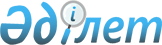 О внесении изменений и дополнений в решение Ерейментауского районного маслихата от 22 декабря 2010 года № 4С-30/3-10 "О бюджете района на 2011-2013 годы"
					
			Утративший силу
			
			
		
					Решение Ерейментауского районного маслихата Акмолинской области от 31 августа 2011 года № 4С-38/2-11. Зарегистрировано Управлением юстиции Ерейментауского района Акмолинской области 8 сентября 2011 года № 1-9-178. Утратило силу в связи с истечением срока применения - (письмо Ерейментауского районного маслихата Акмолинской области от 16 апреля 2013 года № 94)      Сноска. Утратило силу в связи с истечением срока применения - (письмо Ерейментауского районного маслихата Акмолинской области от 16.04.2013 № 94).

      В соответствии с подпунктом 4 пункта 2 статьи 106 Бюджетного кодекса Республики Казахстан от 4 декабря 2008 года, подпунктом 1 пункта 1 статьи 6 Закона Республики Казахстан от 23 января 2001 года «О местном государственном управлении и самоуправлении в Республике Казахстан», Ерейментауский районный маслихат РЕШИЛ:



      1. Внести в решение Ерейментауского районного маслихата «О бюджете района на 2011-2013 годы» от 22 декабря 2010 года № 4С-30/3-10 (зарегистрировано в Реестре государственной регистрации нормативных правовых актов № 1-9-164, опубликовано 1 января 2011 года в районной газете «Ереймен», 1 января 2011 года в районной газете «Ерейментау) следующие изменения и дополнения:

      пункт 1 изложить в новой редакции:

      «1. Утвердить бюджет района на 2011-2013 годы, согласно приложениям 1, 2 и 3 соответственно, в том числе на 2011 год в следующих объемах:

      1) доходы – 2 067 754,7 тысяч тенге, в том числе:

      налоговые поступления – 460 444 тысяч тенге;

      неналоговые поступления – 16 844 тысяч тенге;

      поступления от продажи основного капитала – 26 000 тысяч тенге;

      поступления трансфертов – 1 564 466,7 тысяч тенге;

      2) затраты – 2 101 088 тысяч тенге;

      3) чистое бюджетное кредитование – 46 942,6 тысяч тенге, в том числе:

      бюджетные кредиты – 48 070,6 тысяч тенге;

      погашение бюджетных кредитов – 1 128 тысяч тенге;

      4) сальдо по операциям с финансовыми активами – 55 704 тысяч тенге;

      5) дефицит (профицит) бюджета – - 135 979,9 тысяч тенге;

      6) финансирование дефицита (использование профицита) бюджета – 135 979,9 тысяч тенге.»;

      пункт 7 изложить в новой редакции:

      «7. Учесть, что в бюджете района предусматриваются расходы на выплату государственных пособий на детей до восемнадцати лет в сумме 16 523 тысяч тенге.»;

      дополнить пунктом 7-5 следующего содержания:

      «7-5. Предусмотреть в бюджете района на 2011 год трансферты в сумме 616 тыс.тенге на компенсацию потерь областного бюджета, в связи с упразднением ревизионной комиссии районного маслихата.»;

      дополнить пунктом 7-6 следующего содержания:

      «7-6. Учесть, что в бюджете района предусматриваются расходы на разработку проектно-сметной документации на строительство новой школы на 200 мест в сумме 5 000 тысяч тенге и нового 45-ти квартирного арендного жилого дома в городе Ерейментау в сумме 6 500 тыс. тенге.»;

      дополнить пунктом 7-7 следующего содержания:

      «7-7. Учесть, что в бюджете района предусматриваются расходы на корректировку и прохождение государственной экспертизы проекта "Реконструкция внутренних и наружных коммуникаций 75-ти квартирного жилого дома № 43 по улице Валиханова в городе Ерейментау в сумме 1 163 тысяч тенге.»;

      дополнить пунктом 7-8 следующего содержания:

      «7-8. Учесть, что в бюджете района предусматриваются расходы на строительство дополнительного участка водопровода в городе Ерейментау в сумме 600 тысяч тенге.»;

      приложения 1, 5, 6 к указанному решению изложить в новой редакции согласно приложениям 1, 2, 3 к настоящему решению.



      2. Настоящее решение вступает в силу со дня государственной регистрации в Департаменте юстиции Акмолинской области и вводится в действие с 1 января 2011 года.      Председатель сессии

      Ерейментауского районного

      маслихата                                  С.Мухантаева       Секретарь Ерейментауского

      районного маслихата                        К.Махметов      «СОГЛАСОВАНО»      И.о.акима Ерейментауского

      района                                     А.А.Манадыров      Начальник Государственного

      учреждения «Отдел экономики

      и финансов Ерейментауского

      района»                                    А.К.Хасенов

Приложение 1 утверждено

решением Ерейментауского

районного маслихата

от 31 августа 2011 года

№ 4С-38/2-11Приложение 1 утверждено

решением Ерейментауского

районного маслихата

от 22 декабря 2010 года

№ 4С-30/3-10 Бюджет района на 2011 год

Приложение 2 утверждено

решением Ерейментауского

районного маслихата

от 31 августа 2011 года

№ 4С-38/2-11Приложение 5 утверждено

решением Ерейментауского

районного маслихата

от 22 декабря 2010 года

№ 4С-30/3-10 Целевые трансферты из областного

бюджета на 2011 год

Приложение 3 утверждено

решением Ерейментауского

районного маслихата

от 31 августа 2011 года

№ 4С-38/2-11Приложение 6 утверждено

решением Ерейментауского

районного маслихата

от 22 декабря 2010 года

№ 4С-30/3-10 Затраты по бюджетным программам аппаратов акима города

Ерейментау и сельских округов района на 2011 год
					© 2012. РГП на ПХВ «Институт законодательства и правовой информации Республики Казахстан» Министерства юстиции Республики Казахстан
				КатегорияКатегорияКатегорияКатегорияСуммаКлассКлассКлассСуммаПодклассПодклассСуммаНаименованиеСумма12345I. ДОХОДЫ2067754,71НАЛОГОВЫЕ ПОСТУПЛЕНИЯ4604441Подоходный налог124092Индивидуальный подоходный налог124093Социальный налог1556771Социальный налог1556774Налоги на собственность2686021Налоги на имущество2045103Земельный налог331644Налог на транспортные средства287785Единый земельный налог21505Внутренние налоги на товары, работы и услуги196232Акцизы34023Поступления за использование природных и других ресурсов132784Сборы за ведение предпринимательской и профессиональной деятельности29438Обязательные платежи, взимаемые за совершение юридически значимых действий и (или) выдачу документов уполномоченными на то государственными органами или должностными лицами41331Государственная пошлина41332НЕНАЛОГОВЫЕ ПОСТУПЛЕНИЯ168441Доходы от государственной собственности10015Доходы от аренды имущества, находящегося в государственной собственности1001Доходы от аренды имущества, находящегося в государственной собственности10014Штрафы, пеня, санкции, взыскания, налагаемые государственными учреждениями, финансируемыми из государственного бюджета, а также содержащимися и финансируемыми из бюджета (сметы расходов) Национального банка Республики Казахстан79831Штрафы, пени, санкции, взыскания, налагаемые государственными учреждениями, финансируемыми из государственного бюджета, а также содержащимися и финансируемыми из бюджета (сметы расходов) Национального банка Республики Казахстан, за исключением поступлений от организаций нефтяного сектора79836Прочие неналоговые поступления78601Прочие неналоговые поступления78603ПОСТУПЛЕНИЯ ОТ ПРОДАЖИ

ОСНОВНОГО КАПИТАЛА260003Продажа земли и нематериальных активов260001Продажа земли136002Продажа нематериальных активов124004ПОСТУПЛЕНИЯ ТРАНСФЕРТОВ1564466,72Трансферты из вышестоящих органов государственного управления1564466,72Трансферты из областного бюджета 1564466,7Функциональная группаФункциональная группаФункциональная группаФункциональная группаСуммаАдминистратор бюджетных программАдминистратор бюджетных программАдминистратор бюджетных программСуммаПрограммаПрограммаСуммаНаименованиеСумма12345II. Затраты2101088,01Государственные услуги общего характера174935,3112Аппарат маслихата района (города областного значения)127761Услуги по обеспечению деятельности маслихата района (города областного значения)12776122Аппарат акима района (города областного значения)398671Услуги по обеспечению деятельности акима района (города областного значения)39867123Аппарат акима района в городе, города районного значения, поселка, аула (села) аульного (сельского) округа1009641Услуги по обеспечению деятельности акима района в городе, города районного значения, поселка, аула (села), аульного (сельского) округа100964459Отдел экономики и финансов района (города областного значения)21328,31Услуги по реализации государственной политики в области формирования и развития экономической политики, государственного планирования, исполнения бюджета и управления коммунальной собственностью района (города областного значения)200063Проведение оценки имущества в целях налогообложения295,34Организация работы по выдаче разовых талонов и обеспечение полноты сбора сумм от реализации разовых талонов77715Капитальные расходы государственных органов2502Оборона1426122Аппарат акима района (города областного значения)14265Мероприятия в рамках исполнения всеобщей воинской обязанности14263Общественный порядок, безопасность, правовая, судебная, уголовно-

исполнительная деятельность700458Отдел жилищно-

коммунального хозяйства, пассажирского транспорта и автомобильных дорог района(города областного значения)70021Обеспечение безопасности дорожного движения в населенных пунктах7004Образование1468522,3123Аппарат акима района в городе, городе районного значения, поселка, аула (села), аульного (сельского) округа20915Организация бесплатного подвоза учащихся до школы и обратно в аульной (сельской) местности2091464Отдел образования района (города областного значения)14199561Услуги по реализации государственной политики на местном уровне в области образования99023Общеобразовательное обучение11417894Информация системы образования в государственных учреждениях образования района (города областного значения)49025Приобретение и доставка учебников учебно-

методических комплексов для государственных учреждений образования района (города областного значения)171346Дополнительное образование для детей393639Обеспечение деятельности организаций дошкольного воспитания и обучения17996815Ежемесячные выплаты денежных средств опекунам (попечителям) на содержание ребенка сироты (детей-сирот), и ребенка (детей), оставшегося без попечения родителей1512021Увеличение размера доплаты за квалификационную категорию учителям школ и воспитателям дошкольных организаций образования11778467Отдел строительства района (города областного значения)46475,337Строительство и реконструкция объектов образования46475,36Социальное помощь и социальное обеспечение87300451Отдел занятости и социальных программ (города областного значения)873001Услуги по реализации государственной политики на местном уровне в области обеспечения занятости социальных программ для населения187292Программа занятости176315Государственная адресная социальная помощь17956Жилищная помощь20727Социальная помощь отдельным категориям нуждающихся граждан по решениям местных представительных органов899510Материальное обеспечение детей-инвалидов, воспитывающихся и обучающихся на дому85911Оплата услуг по зачислению, выплате и доставке пособий и других социальных выплат34214Оказание социальной помощи нуждающимся гражданам на дому923016Государственные пособия на детей до 18 лет1652317Обеспечение нуждающихся инвалидов обязательными гигиеническими средствами и предоставление услуг специалистами жестового языка, индивидуальными помощниками в соответствии с индивидуальной программой реабилитации инвалида333021Капитальные расходы государственных органов60023Обеспечение деятельности центров занятости71947Жилищно-коммунальное хозяйство123943123Аппарат акима района в городе, города районного значения, поселка, аула

(села), аульного (сельского) округа 218438Освещение улиц населенных пунктов85789Обеспечение санитарии населенных пунктов416210Содержание мест захоронений и погребение безродных 70811Благоустройство и озеленение населенных пунктов8395458Отдел жилищно-

коммунального хозяйства, пассажирского транспорта и автомобильных дорог района (города областного значения)192873Организация сохранения государственного жилищного фонда16055Снос аварийного и ветхого жилья500012Функционирование системы водоснабжения и водоотведения210015Освещение улиц в населенных пунктах256016Обеспечение санитарии населенных пунктов267218Благоустройство и озеленение населенных пунктов5350467Отдел строительства района (города областного значения)828133Строительство и (или) приобретение жилья государственного коммунального жилищного фонда65004Развитие и обустройство и (или) приобретение инженерно-коммуникационной инфраструктуры757136Развитие системы водоснабжения6008Культура, спорт, туризм и информационное пространство102111455Отдел культуры и развития языков района(города областного значения)861881Услуги по реализации государственной политики на местном уровне в области развития языков и культуры57653Поддержка культурно-досуговой работы571276Функционирование районных(городских) библиотек223907Развитие государственного языка и других языков народов Казахстана906456Отдел внутренней политики района (города областного значения)92211Услуги по реализации государственной политики на местном уровне в области информации, укрепления государственности и формирования социального оптимизма граждан48662Услуги по проведению государственной информационной политики через газеты и журналы38203Реализация региональных программ в сфере молодежной политики535465Отдел физической культуры и спорта района(города областного значения)67021Услуги по реализации государственной политики на местном уровне в сфере физической культуры и спорта33596Проведения спортивных соревнований на районном (города областного значения) уровне7677Подготовка и участие членов сборных команд района (города областного значения) по различным видам спорта на областных спортивных соревнованиях257610Сельское, водное, лесное, рыбное хозяйство особо охраняемые природные территории, охрана окружающей среды и животного мира, земельные отношения72150,6477Отдел сельского хозяйства района и земельных отношений (города областного значения)20803,31Услуги по реализации государственной политики на местном уровне в сфере сельского хозяйства и земельных отношений (города областного значения)1519399Реализация мер социальной поддержки специалистов социальной сферы сельских населенных пунктов5610,3473Отдел ветеринарии района (города областного значения)242301Услуги по реализации государственной политики на местном уровне в сфере ветеринарии569611Проведение противоэпизоотических мероприятий18534467Отдел строительства района (города областного значения)27117,312Развитие объектов водного хозяйства27117,311Промышленность, архитектура, градостроительная и строительная деятельность10179467Отдел строительства района (города областного значения)55591Услуги по реализации государственной политики на местном уровне в области строительства5559468Отдел архитектуры и градостроительства района (города областного значения)46201Услуги по реализации государственной политики в области архитектуры и градостроительства на местном уровне462012Транспорт и коммуникация18474123Аппарат акима района в городе, города районного значения, поселка, аула (села), аульного (сельского) округа1631413Обеспечение функционирование автомобильных дорог городах районного значения поселках, аулах (селах), аульных (сельских) округах16314458Отдел жилищно-коммунального хозяйства, пассажирского транспорта и автомобильных дорог района (города областного значения)216023Обеспечение функционирование автомобильных дорог216013Прочие12668,7459Отдел экономики и финансов района (города областного значения)4312,712Резерв местного исполнительного органа района (города областного значения)4312,7458Отдел жилищно-

коммунального хозяйства, пассажирского транспорта и автомобильных дорог47511Услуги по реализации государственной политики на местном уровне в области жилищно-

коммунального хозяйства, пассажирского транспорта и автомобильных дорог4751469Отдел предпринимательства района (города областного значения)36051Услуги по реализации государственной политики на местном уровне в области развития предпринимательства и промышленности34554Капитальные расходы государственных органов15015Трансферты28678,1459Отдел экономики и финансов района (города областного значения)28678,16Возврат неиспользованных (недоиспользованных) целевых трансфертов28062,124Целевые текущие трансферты в вышестоящие бюджеты в связи с передачей функций государственных органов из нижестоящего уровня государственного управления в вышестоящий616III. Чистое бюджетное кредитование46942,6Бюджетные кредиты48070,610Сельское, водное, лесное, рыбное хозяйство особо охраняемые природные территории, охрана окружающей среды и животного мира, земельные отношения48070,6477Отдел сельского хозяйства и земельных отношений района (города областного значения)48070,64Бюджетные кредиты для реализации мер социальной поддержки специалистов социальной сферы сельских населенных пунктов48070,6Погашение бюджетных кредитов11285Погашение бюджетных кредитов11281Погашение бюджетных кредитов11281Погашение бюджетных кредитов, выданных из государственного бюджета1128IV. Сальдо по операциям с финансовыми активами55704Приобретение финансовых активов5570413Прочие55704459Отдел экономики и финансов района (города областного значения)5570414Формирование или увеличение уставного капитала юридических лиц55704V. Дефицит (профицит) бюджета-135979,9VI. Финансирование дефицита (использование профицита бюджета)135979,9Поступление займов329377Поступление займов329371Внутренние государственные займы329372Договоры займа3293716Погашение займов1128459Отдел экономики и финансов района (города областного значения)11285Погашение долга местного исполнительного органа перед вышестоящим бюджетом11288Используемые остатки бюджетных средств104170,91Остатки бюджетных средств104170,91Свободные остатки бюджетных средств104170,9НаименованиеСуммаВсего101 213,7Целевые трансферты на развитие73 089Отдел строительства района (города областного значения)65 089Реконструкция бывшего детского сада № 87 г.Ерейментау24587Реконструкция внутренних и наружных коммуникаций 75 квартирного жилого дома 40502На выполнение проектных, сметных, изыскательных работ и надзора за строительством, в целях реализации отраслевого проекта «Водоснабжение и канализация сельских территорий" в рамках соглашения с Азиатским банком развития (с. Изобильное)0Отдел экономики и финансов района(города областного значения)8 000На увеличение уставного капитала КГП на ПХВ "Ерейментау Су Арнасы" при акимате Ерейментауского района (приобретение спецтехники)8 000Целевые текущие трансферты28 124,7Отдел образования района (города областного значения)25 880Капитальный ремонт ясли-сада "Сказка" г.Ерейментау25 880Отдел занятости и социальных программ района (города областного значения)2 245Оказание социальной помощи участникам и инвалидам Великой Отечественной войны на расходы за коммунальные услуги744,7На оплату за учебу в колледжах студентам из малообеспеченных семей Ерейментауского района и многодетных семей сельской местности Ерейментауского района1500Функциональная группаФункциональная группаФункциональная группаФункциональная группаФункциональная группаСуммаФункциональная подгруппаФункциональная подгруппаФункциональная подгруппаФункциональная подгруппаСуммаАдминистратор бюджетных программАдминистратор бюджетных программАдминистратор бюджетных программСуммаПрограммаПрограммаСуммаНаименованиеСумма1 23456ЗАТРАТЫ4Образование20912Начальное, основное среднее и общее среднее образование2091123Аппарат акима района в городе, города районного значения, поселка, аула (села),аульного (сельского) округа20915Организация бесплатного подвоза учащихся до школы и обратно в аульной (сельской) местности2091Аппарат акима города Ерейментау1070Аппарат акима Тайбайского аульного округа0Аппарат акима Новодолинского сельского округа486Аппарат акима Павловского сельского округа234Аппарат акима Койтасского сельского округа3017Жилищно-коммунальное хозяйство218433Благоустройство населенных пунктов21843123Аппарат акима района в городе, города районного значения,

поселка, аула, аульного (сельского) округа 218438Освещение улиц населенных пунктов8578Аппарат акима города Ерейментау8578Аппарат акима Новомарковского сельского округа0Аппарат акима Тургайского сельского округа09Обеспечение санитарии населенных пунктов4162Аппарат акима города Ерейментау416210Содержание мест захоронений и погребение безродных708Аппарат акима города Ерейментау114Аппарат акима аула имени Олжабай батыра26Аппарат акима села Бозтал26Аппарат акима Бестогайского сельского округа48Аппарат акима Тайбайского аульного округа48Аппарат акима Куншалганского сельского округа48Аппарат акима Новомарковского сельского округа52Аппарат акима Новодолинского сельского округа48Аппарат акима Павловского сельского округа48Аппарат акима Тургайского сельского округа48Аппарат акима Улентинского сельского округа48Аппарат акима села Селетинское28Аппарат акима села Изобильное26Аппарат акима Койтасского сельского округа48Аппарат акима Акмырзинского сельского округа5211Благоустройство и озеленение населенных пунктов8395Аппарат акима города Ерейментау5715Аппарат акима аула имени Олжабай батыра200Аппарат акима села Бозтал150Аппарат акима Бестогайского сельского округа150Аппарат акима Тайбайского аульного округа250Аппарат акима Куншалганского сельского округа200Аппарат акима Новомарковского сельского округа80Аппарат акима Новодолинского сельского округа150Аппарат акима Павловского сельского округа300Аппарат акима Тургайского сельского округа250Аппарат акима Улентинского сельского округа250Аппарат акима села Селетинское200Аппарат акима села Изобильное200Аппарат акима Койтасского сельского округа150Аппарат акима Акмырзинского сельского округа15012Транспорт и коммуникации163141Автомобильный транспорт16314123Аппарат акима района в городе, города районного значения, поселка, аула (села), аульного (сельского) округа1631413Обеспечение функционирования автомобильных дорог в городах районного значения, поселках, аулах (селах), аульных (сельских) округах16314Аппарат акима города Ерейментау15264Аппарат акима Тургайского сельского округа500Аппарат акима Тайбайского аульного округа200Аппарат акима Акмырзинского сельского округа200Аппарат акима Новодолинского сельского округа150